The Commonwealth of MassachusettsExecutive Office of Health and Human ServicesDepartment of Public HealthBureau of Health Professions LicensureDrug Control Program250 Washington Street, 3rd FloorBoston, MA 02108Tel: 617-973-0949TTY : 617-973-0988www.mass.gov/orgs/massachusetts-controlled-substances-registration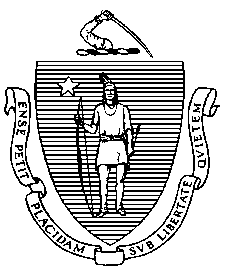 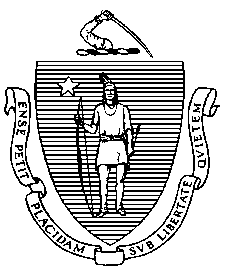 Massachusetts Controlled Substance Registration (MCSR)Amended Information Form for FacilitiesMCSR Amended Information Form InstructionsPlease read the following information carefully before completing the form:This form is only intended for Massachusetts Controlled Substance Registrants who wish to change their email address and contact person. This form does not apply to changes in address, or name of facilityItems with an asterisk are mandatory.Attest to the form by signing and dating the second page. The Drug Control Program cannot accept amended information forms without a signature.When complete, send the amended information form by either email, fax, or mail: Email: MCSR@massmail.state.ma.us Fax: 617-753-8233Mail:Bureau of Health Professions LicensureDrug Control Program, Attn: MCSR250 Washington Street, 3rd FloorBoston, MA 02108Carefully Print or Type the Following Information:Select Your MCSR Type*: Ambulance Service   Analytical Lab   Clinic	 Distributor/Manufacturer   Health Care Entity   Hospital	 Long Term Care Facility	 Municipality or Non-Municiple Public Agency  Virtual Distributor/Manufacturer  I hereby certify that, under pains and penalties of perjury, all of the information submitted in this form, and attachments is true and complete. I am aware that submitting false information or omitting pertinent or material information in connection with this form is grounds for MCSR revocation or denial of the MCSR and may subject me to civil or criminal penalties. My signature on this MCSR form attests under penalties of perjury that, to the best of my knowledge and belief, I have complied with: the laws of the Commonwealth of Massachusetts and all applicable rules and regulations of the Department of Public Health and the Drug Control Program.Full Name: _______________________________________Signature: _______________________________________Date: ___________________Facility Name*:MCSR Number*:MCSR Contact InformationPrint or type your amended information (must be legible)Contact Person: :      MCSR Business Phone Number:      MCSR Email Address:      